MENINGKATKAN HASIL BELAJAR PENDIDIKAN AGAMA ISLAMMELALUI METOBE CARD SORT PADA SISWA KELAS IVSD NEGERI 3 SOROPIA KECAMATAN SOROPIAKABUPATEN KONAWE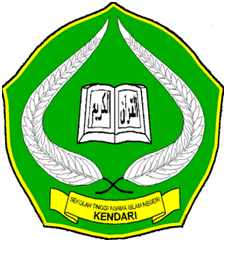 Skripsi diajukan untuk memenuhi salah satu syarat mencapai gelarSarjana Pendidikan Islam Pada Program StudiPendidikan Agama IslamOLEH :RUSTAMNIM. 110 10 10 10 06JURUSAN TARBIYAHSEKOLAH TINGGI AGAMA ISLAM NEGERI (STAIN)SULTAN QAIMUDDINKENDARI2013PERNYATAAN KEASLIAN SKRIPSIDengan penuh kesadaran, penulis yang bertanda tangan di bawah ini, menyatakan bahwa Skripsi ini benar-benar adalah hasil karya penulis senditi dan jika dikemudian hari terbukti bahwa ia merupakan duplikat, tiruan dan plagiat atau dibuat dan dibantu orang lain secara keseluruhan atau sebagian, maka skripsi dan gelar yang diperoleh karenanya batal demi hukum.Kendari, Oktober 2013PenulisRUSTAMNIM. 11010101006PERSETUJUAN PEMBIMBINGPembimbing penulisan skripsi saudara Rustam, NIM. 11010101006, mahasiswa Jurusan Tarbiyah Program Studi Pendidikan Agama Islam STAIN Kendari, setelah secara seksama meneliti dan mengoreksi skripsi yang bersangkutan dengan judul "Meningkatkan hasil belajar Pendidikan Agama Islam melalui metode Card Sort pada siswa kelas IV SD Negeri 3 Soropia Kecamatan Soropia Kabupaten Konawe" memandang bahwa skripsi tersebut telah memenuhi syarat-syarat ilmiah dan dapat disetujui untuk diajukan lçe sidang munaqasyah.Demikian persetujuan ini diberikan untuk proses selanjutnya.Kendari,                      2013 Pembimbing, Dra Hj. Nurseha Gazali, M.Si Nip. 19520206 198503 2 001 KATA PENGANTAR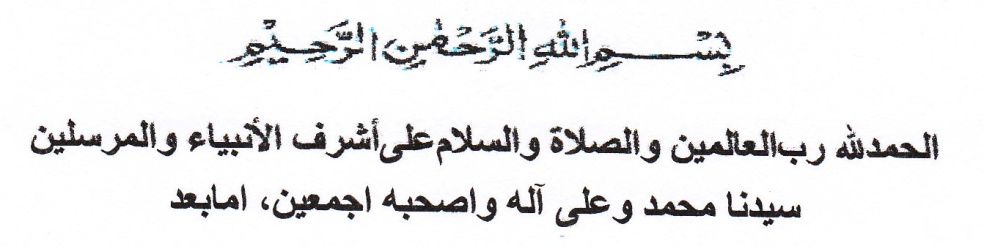 Segalah puji dan syukur penulis persembahkan khadirat Allah SWT karena dengan hidayah dan taufiq-Nya jualah penulisan skripsi ini dapat terselesaikan walaupun dalam bentuk yang sederhana.Penulis menyadati bahwa skripsi ini telah diusahakan dengan baik, namun masih jauh dari kesempurnaan, baik dari segi bentuk, isi maupun dari tekhnik penulisannya. Oleh karena itu, penulis menyampaikan permohonan maaf jika terdapat banyak kekeliruan dan kesalahan dalam skripsi ini.Dalam menyusun skripsi dan selama penulis mengikuti pendidikan diperguruan tinggi banyak pihak yang telah berjasa membantu penulis baik moril maupun materil, karenanya penulis menyampaikan terima kasih dan penghargaan yang setinggi-tingginya kepada :1. Kedua orang tua penulis yang telah mengasuh, mendidik dengan penuh pengorbanan dan diiringi do'a tulusnya sehingga penulis mampu menyelesaikan studi sampai kejenjang perguruan tinggi.2. Ketua STAIN Kendari yang telah membina Perguruan Tinggi Islam Negeri ini, semoga Allah SWT memberikan hidayah-Nya dan taufiq-Nya sehingga lembaga pendidikan ini tetap jaya.3. Ketua Jurusan Tarbiyah dan Ketua Program Studi yang telah banyak memberikan bantuan serta masukan selama penulis mengikuti pendidikan dalam perguruan tinggi ini.4. Ibu Dra. Hj. Nurseha Gazali, M.Si, yang dengan penuh kerelaan hati telah banyak memberikan petunjuk dan bimbingan demi kesempurnaan penulisan skripsi ini 5. 	Kepala perpustakaan STAIN Kendari beserta staf dan karyawannya yang telah banyak menyediakan fasilitas kepada penulis untuk penyelesaian skripsi ini.6. Kepala sekolah yang telah menyediakan waktu dalam penelitian untuk penyusunan skripsi ini.7. Rekan-rekan mahasiswa dan khususnya Jurusan Taribyah Program Kualifikasi yang telah turut membantu penulis tidak dapat sebutkan satu persatu yang telah memberikan bantuan moril maupun spiritual semoga Allah SWT, memberikan pahala yang berlipat ganda.Akhirnya penulis berharap semoga skripsi ini dapat bermanfaat bagi para pembaca khususnya bagi pribadi penulis.Kendari,                      2013PenulisRUSTAMNim. 11010101006DAFTAR ISIHALAMAN SAMPUL		 iPERNYATAAN KEASLIAN SKRIPSI		iiPERSETUJUAN PEMBIMBING 		iiiABSTRAK .		ivKATA PENGANTAR 		 vDAFTAR ISI 		viiDAFTAR TABEL		ixDAFTAR GAMBAR		xBAB I PENDAHULUANA. Latar Belakang 		1B. Identifikasi Masalah		5C. Rumusan Masalah		5D. Tujuan Penelitian		5E. Manfant Penelitian		6BAB II KAJIAN TEORIA. Hakikat Hasil belajar PAI di SD 		8B. Hakikat Metode Pembelajaran		18C. Metode Pembelajaran Card Sort 		23D. Uraian tentang pendidikan agama Islam 		28BAB III METODE PENELITIANA. Jenis Penelitian		32B. Lokasi dan Waktu Penelitian 		33C. Faktor yang Diselidiki		33D. Prosedur Penelitian 		33E. Tehnik Pengumpulan Data		36F. Indikator JGnerja		37G.Tehnik Analisa Data 		37BAB IV HASIL PENELITIAN DAN PEMBAHASANA.Identitas Sekolah		39B.Pra Tindakan		39C.Hasil Penelitian Siklus I		43D.Hasil Penelitian Siklus II		52E.Pembahasan		60BAB V PENUTUPA.Kesimpulan		64B.Saran		64DAFTAR PUSTAKALAMPIRAN-LAMPIRANDAFTAR TABELTabel 1 Hasil Tes Awal		41 Tabel 2 Hasil Tes Siklus I		49 Tabel 3 Hasil Tes Siklus II		57 Tabel 4 Rekapitulasi Hasil Belajar Siswa		62 DAFTAR GAMBARGambar 1 Perolehan persentase tiap kelompok pada siklus I		51 Gambar 2 Perolehan persentase tiap kelompok pada siklus II		59 Gambar 3 Rekapitulasi hasil belajar siswa		63